Appendix A. Supplementary dataBibliography of studies included in this meta-analysis Acierno, R., Gros, D. F., Ruggiero, K. J., Hernandez-Tejada, B. M. A., Knapp, R. G., Lejuez, C. W., … Tuerk, P. W. (2016). Behavioral activation and therapeutic exposure for posttraumatic stress disorder: A noninferiority trial of treatment dilvered in person versus home-based tele heath. Depression and Anxiety, 33(5), 415–423. doi:10.1002/da.22476Blanchard, E. B., Hickling, E. J., Malta, L. S., Freidenberg, B. M., Canna, M. A., Kuhn, E., …Galovski, T. E. (2004). One- and two-year prospective follow-up of cognitive behavior therapy or supportive psychotherapy. Behaviour Research and Therapy, 42(7), 745–759. doi:10.1016/S0005-7967(03)00201-8Cottraux, J., Note, I., Yao, S. N., De Mey-Guillard, C., Bonasse, F., Djamoussian, D., … Chen, Y. (2008). Randomized controlled comparison of cognitive behavior therapy with rogerian supportive therapy in chronic post-traumatic stress disorder: A 2-year follow-up. Psychotherapy and Psychosomatics, 77(2), 101–110. doi:10.1159/000112887Dunn, N. J., Rehm, L. P., Schillaci, J., Souchek, J., Mehta, P., Ashton, C. M., … Hamilton, J. D. (2007). A randomized trial of self-management and psychoeducational group therapies for comorbid chronic posttraumatic stress disorder and depressive disorder. Journal of Traumatic Stress, 20(3), 221–237. doi:10.1002/jts.20214Ertl, V., Pfeiffer, A., Schauer, E., Elbert, T., & Neuner, F. (2011). Community-Implemented Trauma Therapy for Former Child Soldiers in Northern Uganda. JAMA, 306(5), 503–512. doi:10.1001/jama.2011.1060Foa, E. B., Dancu, C. V, Hembree, E. A., Jaycox, L. H., Meadows, E. A., & Street, G. P. (1999). A comparison of exposure therapy, stress inoculation training, and their combination for reducing posttraumatic stress disorder in female assault victims. Journal of Consulting and Clinical Psychology, 67(2), 194–200. doi: 10.1037//0022-006x.67.2.194Foa, E. B., Hembree, E. A., Cahill, S. P., Rauch, S. A. M., Riggs, D. S., Feeny, N. C., & Yadin, E. (2005). Randomized trial of prolonged exposure for posttraumatic stress disorder with and without cognitive restructuring: Outcome at academic and community clinics. Journal of Consulting and Clinical Psychology, 73(5), 953–964. doi:10.1037/0022-006X.73.5.953Haller, M., Norman, S. B., Cummins, K., Trim, R. S., Xu, X., Cui, R., … Tate, S. R. (2016). Integrated Cognitive Behavioral Therapy Versus Cognitive Processing Therapy for Adults With Depression, Substance Use Disorder, and Trauma. Journal of Substance Abuse Treatment, 62, 38–48. doi:10.1016/j.jsat.2015.11.005Hensel-Dittmann, D., Schauer, M., Ruf, M., Catani, C., Odenwald, M., Elbert, T., & Neuner, F. (2011). Treatment of traumatized victims of war and torture: A randomized controlled comparison of narrative exposure therapy and stress inoculation training. Psychotherapy and Psychosomatics, 80(6), 345–352. doi:10.1159/000327253Hien, D. A., Levin, F. R., Ruglass, L. M., López-Castro, T., Papini, S., Hu, M.-C., … Herron, A. (2015). Combining seeking safety with sertraline for PTSD and alcohol use disorders: A randomized controlled trial. Journal of Consulting and Clinical Psychology, 83(2), 359–369. doi:10.1037/a0038719Hien, D. A., Wells, E. A., Jiang, H., Suarez-Morales, L., Campbell, A. N. C., Cohen, L. R., … Nunes, E. V. (2009). Multisite randomized trial of behavioral interventions for women with co-occurring PTSD and substance use disorders. Journal of Consulting and Clinical Psychology, 77(4), 607–619. doi:10.1037/a0016227Langkaas, T. F., Hoffart, A., Øktedalen, T., Ulvenes, P. G., Hembree, E. A., & Smucker, M. (2017). Exposure and non-fear emotions: A randomized controlled study of exposure-based and rescripting-based imagery in PTSD treatment. Behaviour Research and Therapy, 97, 33–42. doi:10.1016/j.brat.2017.06.007Mueser, K. T., Rosenberg, S. D., Wolfe, R. S., Xie, H., Silverstein, S. M., Lu, W., … Duva, S. M. (2015). Evaluation of cognitive restructuring for post-traumatic stress disorder in people with severe mental illness. British Journal of Psychiatry, 206(06), 501–508. doi:10.1192/bjp.bp.114.147926Nacasch, N., Foa, E. B., Huppert, J. D., Tzur, D., Fostick, L., Dinstein, Y., … Zohar, J. (2011). Prolonged exposure therapy for combat- and terror-related posttraumatic stress disorder: A randomized control comparison with treatment as usual. Journal of Clinical Psychiatry, 72(9), 1174–1180. doi:10.4088/JCP.09m05682bluNeuner, F., Schauer, M., Klaschik, C., Karunakara, U., & Elbert, T. (2004). A comparison of narrative exposure therapy, supportive counseling, and psychoeducation for treating posttraumatic stress disorder in an African refugee settlement. Journal of Consulting and Clinical Psychology, 72(4), 579–587. doi:10.1037/0022-006X.72.4.579Power, K., McGoldrick, T., Brown, K., Buchanan, R., Sharp, D., Swanson, V., & Karatzias, A. (2002). A controlled comparison of eye movement desensitization and reprocessing versus exposure plus cognitive restructuring versus waiting list in the treatment of post-traumatic stress disorder. Clinical Psychology & Psychotherapy, 9(5), 299–318. doi:10.1002/cpp.341Resick, P. A., Nishith, P., Weaver, T. L., Astin, M. C., & Feuer, C. A. (2002). A comparison of cognitive-processing therapy with prolonged exposure and a waiting condition for the treatment of chronic posttraumatic stress disorder in female rape victims. Journal of Consulting and Clinical Psychology, 70(4), 867–879. doi:10.1037/0022-006X.70.4.867Resick, P. A., Williams, L. F., Suvak, M. K., Monson, C. M., & Gradus, J. L. (2012). Long-term outcomes of cognitive–behavioral treatments for posttraumatic stress disorder among female rape survivors. Journal of Consulting and Clinical Psychology, 80(2), 201–210. doi:10.1037/a0026602Rothbaum, B. O., Price, M., Jovanovic, T., Norrholm, S. D., Gerardi, M., Dunlop, B., … Ressler, K. J. (2014). A Randomized, Double-Blind Evaluation of d -Cycloserine or Alprazolam Combined With Virtual Reality Exposure Therapy for Posttraumatic Stress Disorder in Iraq and Afghanistan War Veterans. American Journal of Psychiatry, 171(6), 640–648. doi:10.1176/appi.ajp.2014.13121625Sloan, D., Marx, B. P., Lee, D.J., & Resick, P. A. (2018). A Brief Exposure-Based Treatment vs Cognitive Processing Therapy for Posttraumatic Stress Disorder: A Randomized Noninferiority Clinical Trial. JAMA Psychiatry 75(3), 233–239. doi:10.1001/jamapsychiatry.2017.4249.Sloan, D., Unger, W., Lee, D., & Beck, J. G. (2018). A Randomized Controlled Trial of Group Cognitive Behavioral Treatment for Veterans Diagnosed With Chronic Posttraumatic Stress Disorder: Group Cognitive Behavioral Treatment for PTSD. Journal of Traumatic Stress. 31(6), 886–898. doi:10.1002/jts.22338.Tarrier, N., Sommerfeld, C., Pilgrim, H., & Humphreys, L. (1999). Cognitive therapy or imaginal exposure in the treatment of post-traumatic stress disorder. British Journal of Psychiatry, 175(6), 571–575. doi:10.1192/bjp.175.6.571Tarrier, N., & Sommerfield, C. (2004). Treatment of chronic PTSD by cognitive therapy and exposure: 5-year follow-up. Behavior Therapy, 35(2), 231–246. doi:10.1016/S0005-7894(04)80037-6Thompson-Hollands, J., Marx, B., Lee, D., Resick, P., & Sloan, D. (2018). Long‐term treatment gains of a brief exposure‐based treatment for PTSD. Depression and Anxiety, 35(10), 985–991. doi:10.1002/da.22825 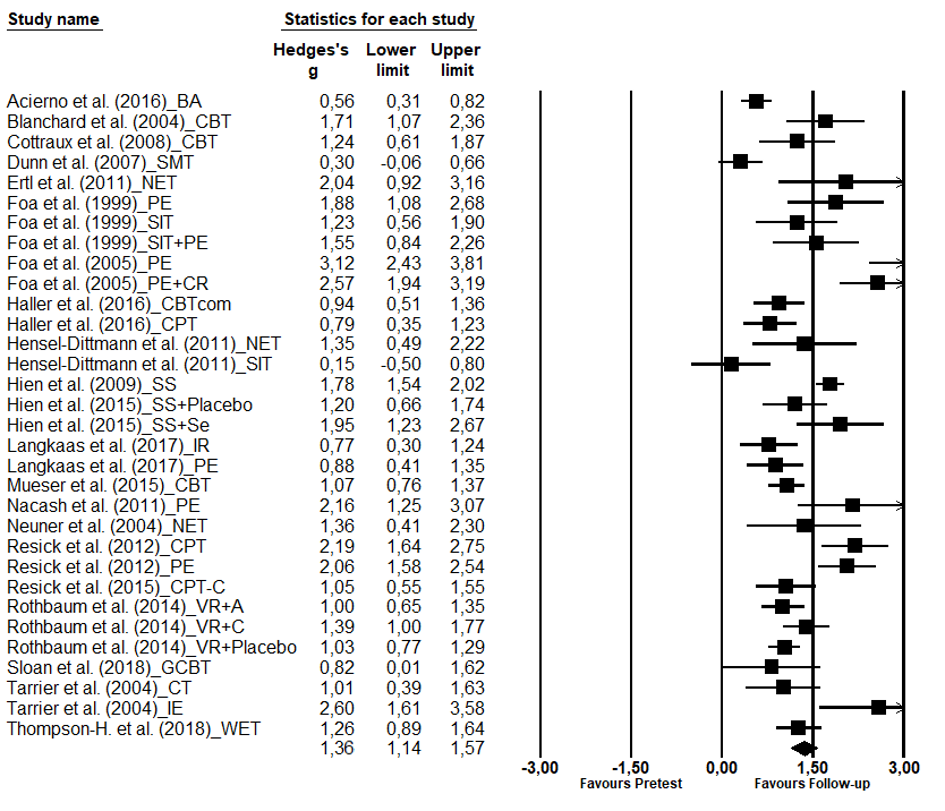 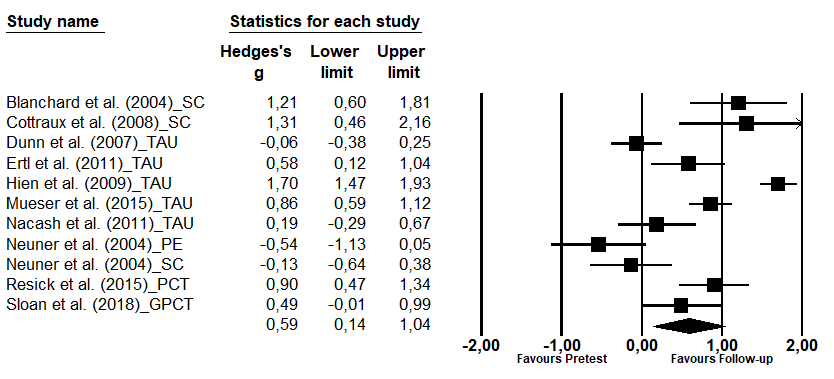 Figure A1. Within-group effect sizes (pretest – follow-up) of active treatments (top) and non-directive control groups (bottom) for PTSD severity. 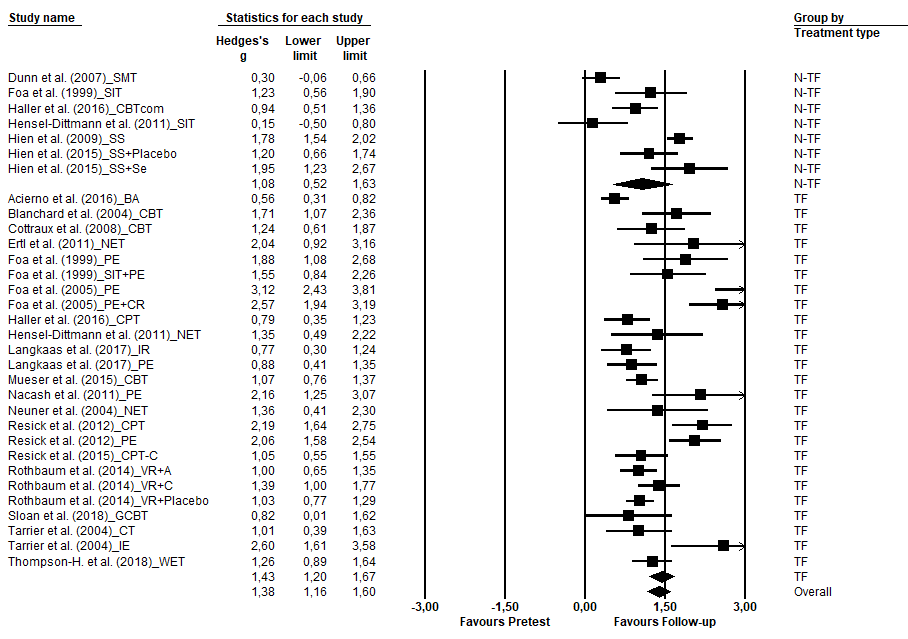 Figure A2. Within-group effect sizes (pretest – follow-up) of trauma-focused treatments (TFTs) and non-TFTs for PTSD severity.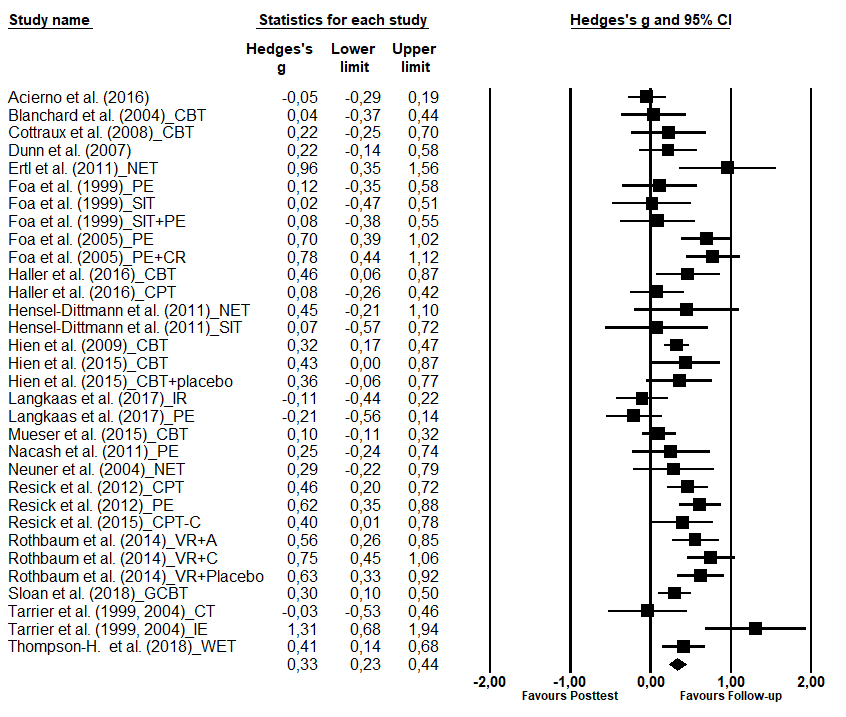 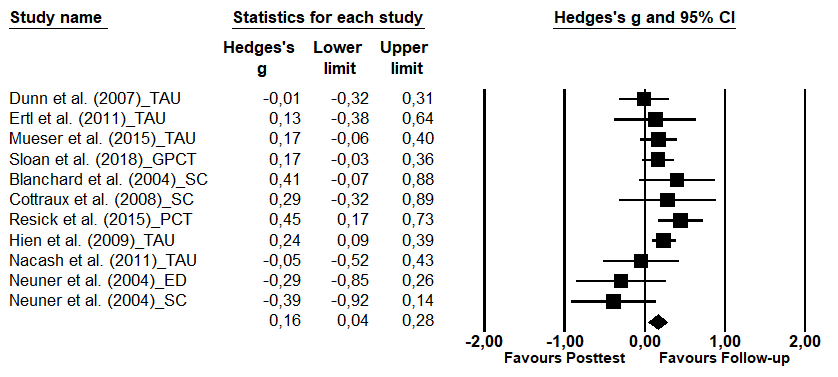 Figure A3. Within-group effect sizes (posttest – follow-up) of active treatments (top) and control conditions (bottom) for PTSD severity.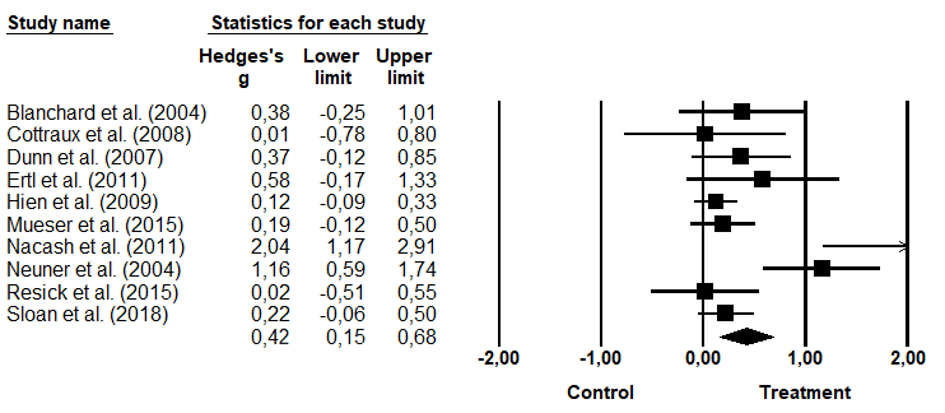 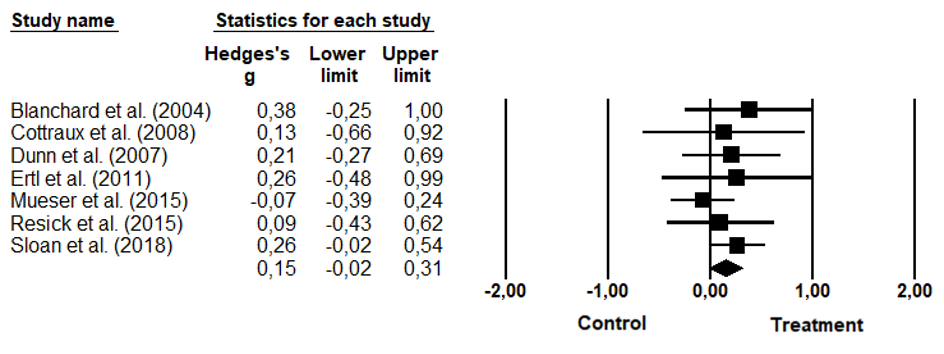 Figure A4. Between-group effect sizes for PTSD severity (top) and comorbid depressive symptoms (bottom) at follow-up comparing active treatments with non-directive control groups.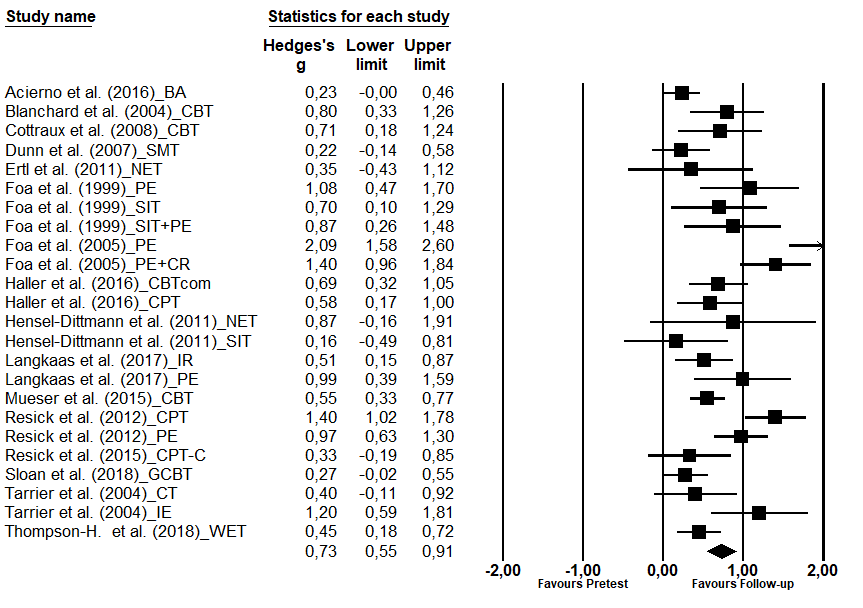 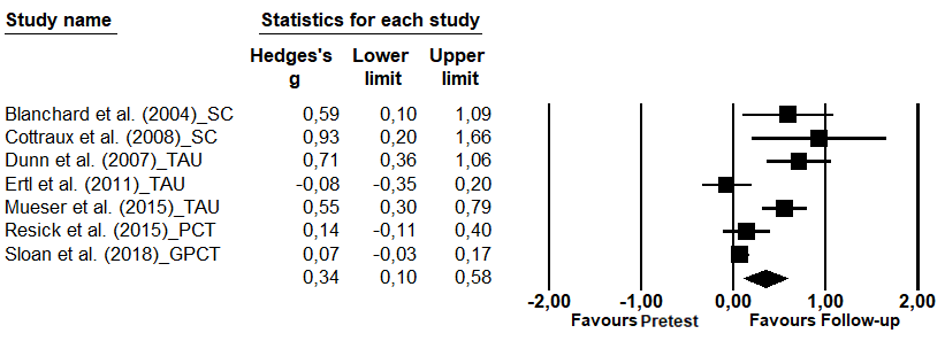 Figure A5. Within-group effect sizes (pretest – follow-up) of active treatments (top) and non-directive control groups (bottom) for comorbid depressive symptoms.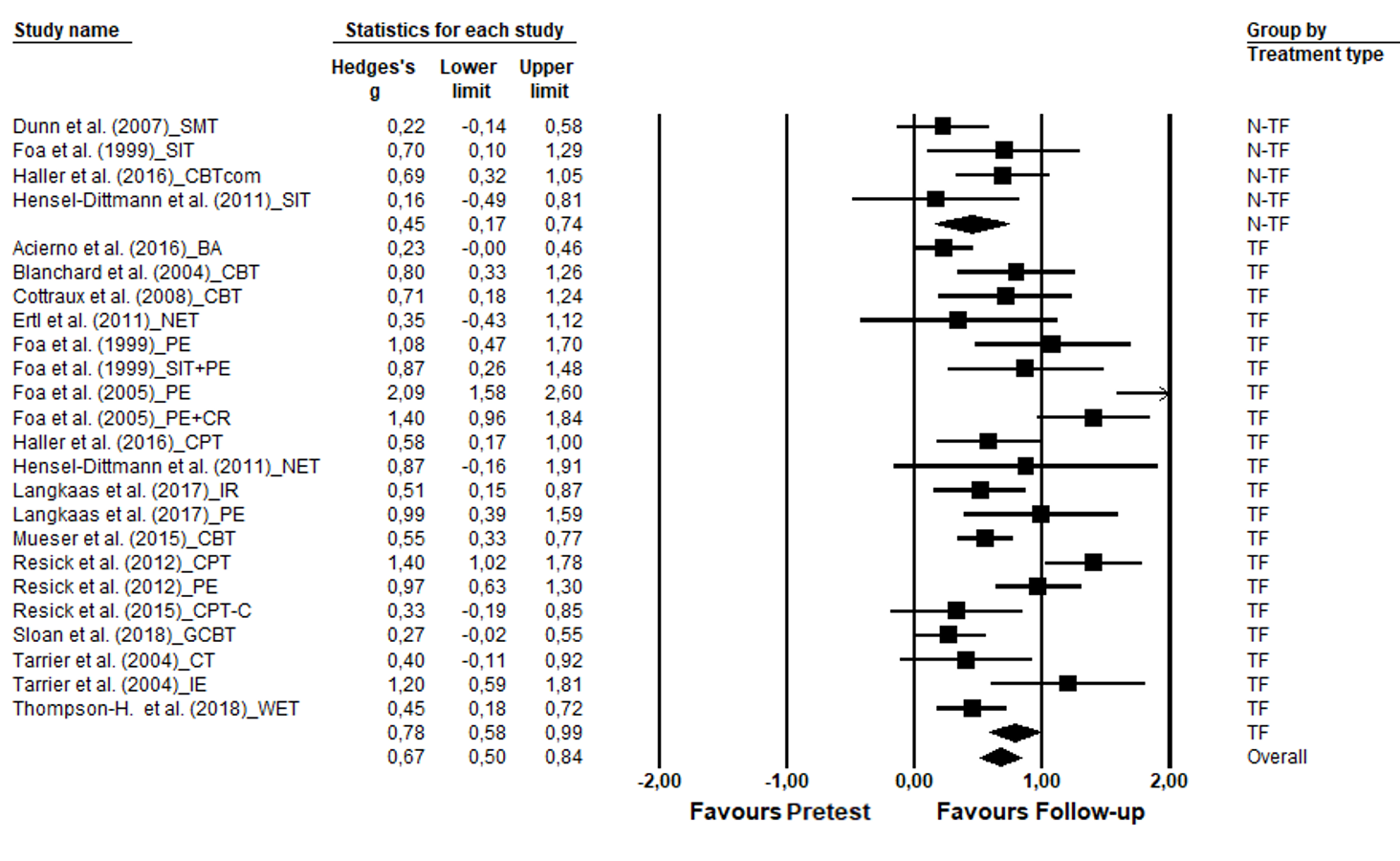 Figure A6. Within-group effect sizes (pretest – follow-up) of trauma-focused treatment (TFT, bottom) and non-TFT (top) for comorbid depressive symptoms.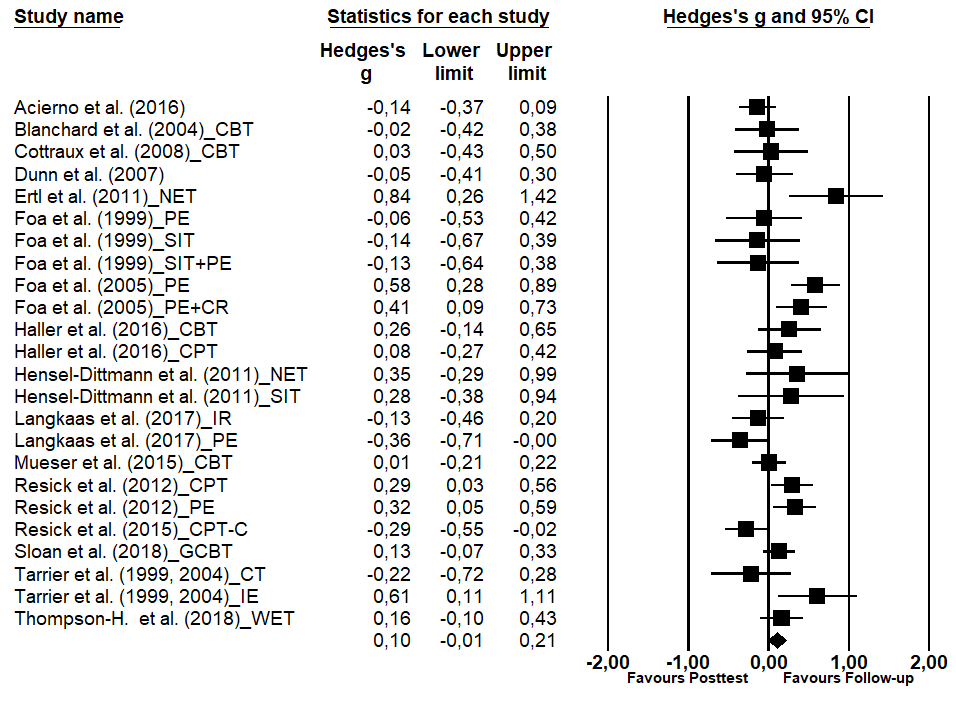 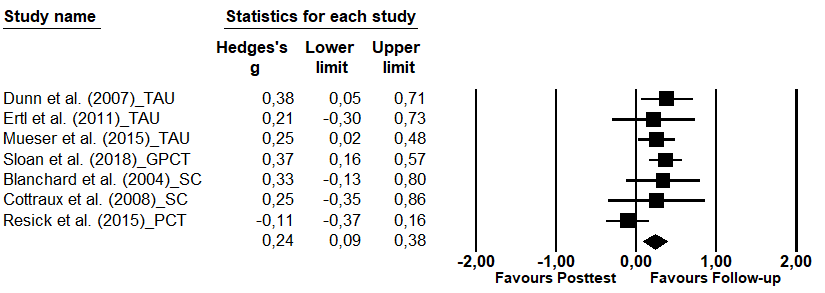 Figure A7. Within-group effect sizes (posttest – follow-up) of active treatments (top) and control conditions (bottom) for comorbid depressive symptoms.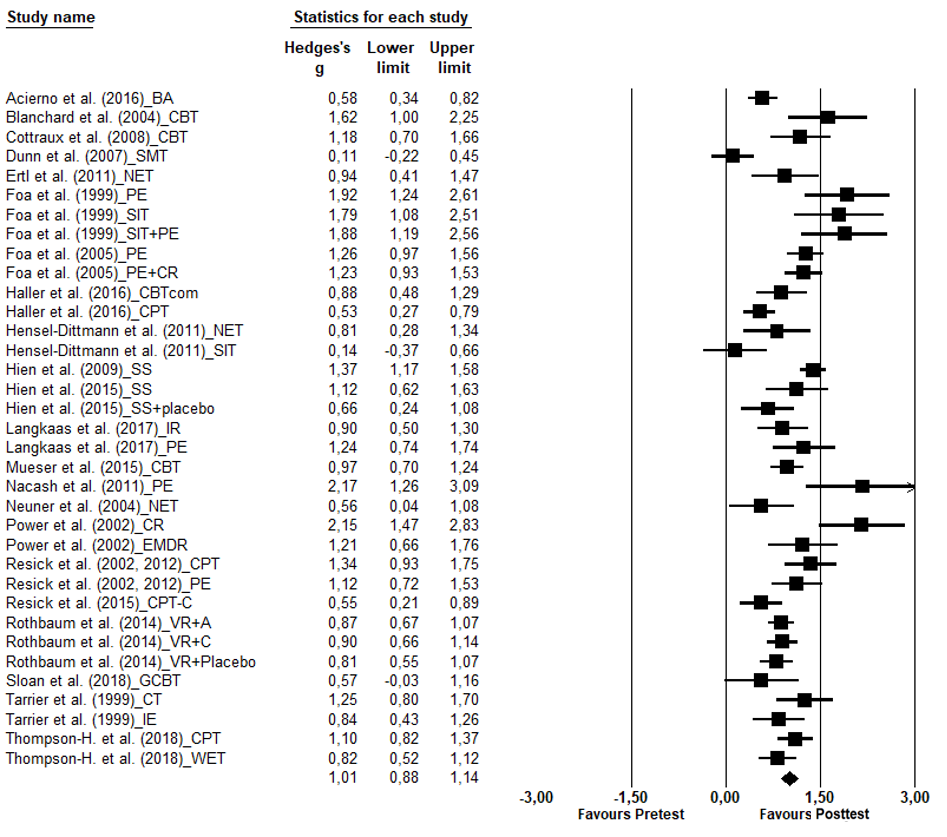 Figure A8. Within-group effect sizes (pretest – posttest) for PTSD severity of active treatments (top) and control conditions (bottom).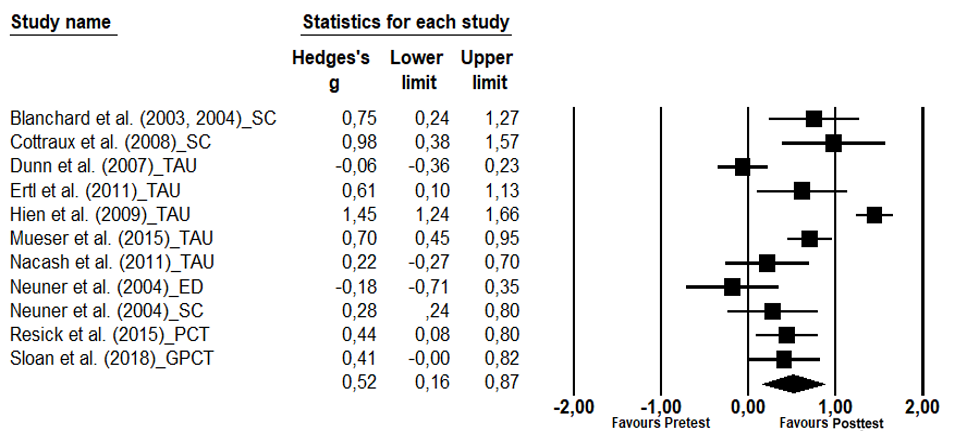 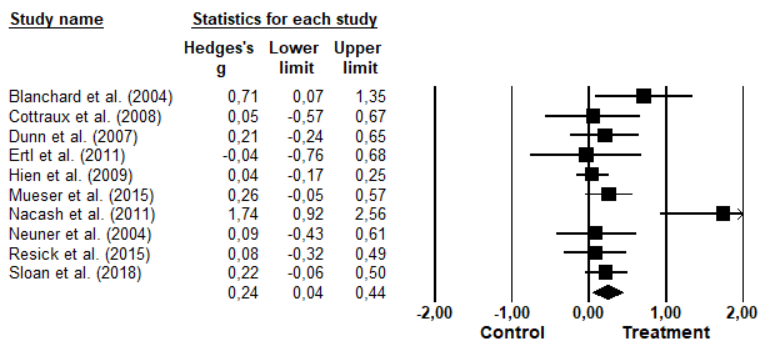 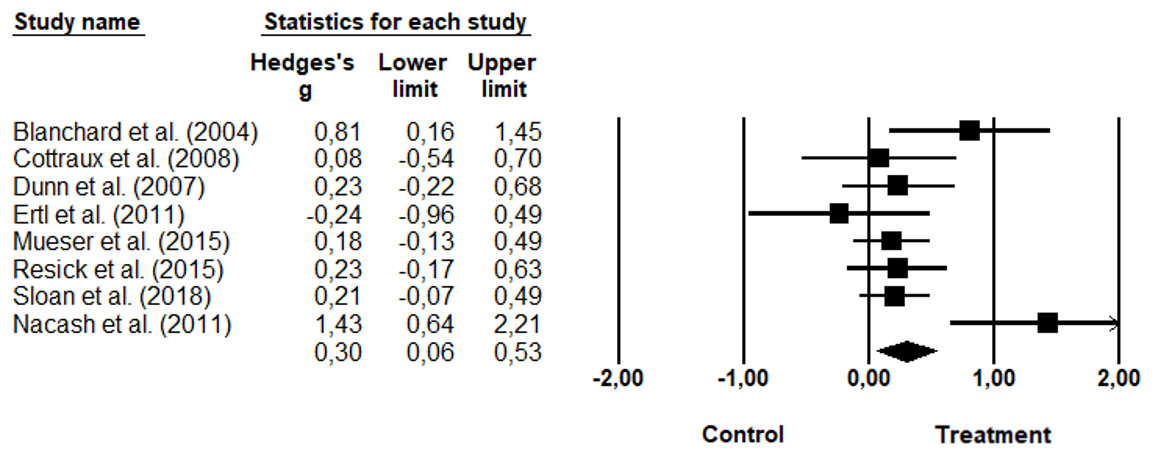 Figure A9. Between-group effect sizes for PTSD severity (top) and comorbid depressive symptoms (bottom) at posttest comparing active treatments with non-directive control groups. 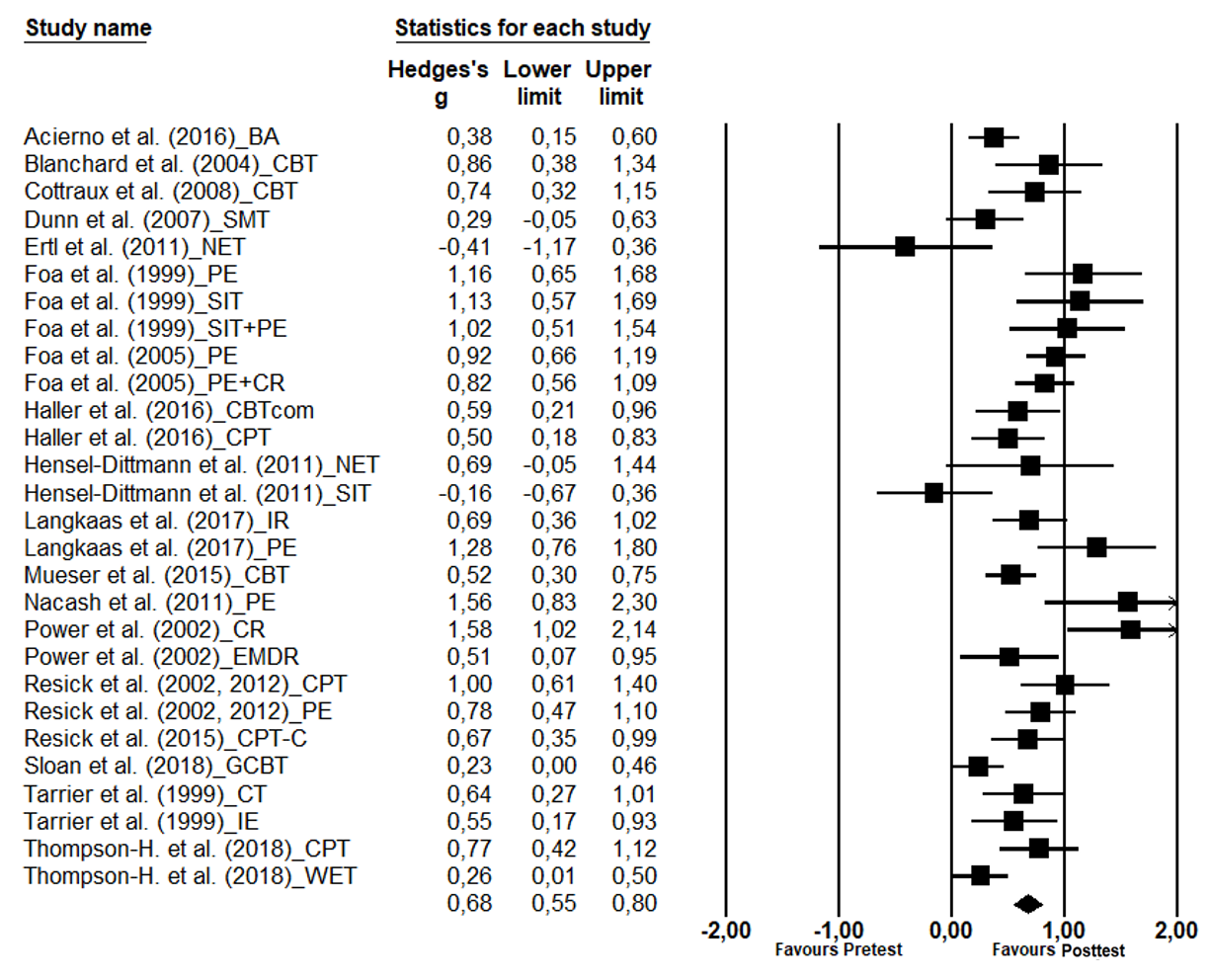 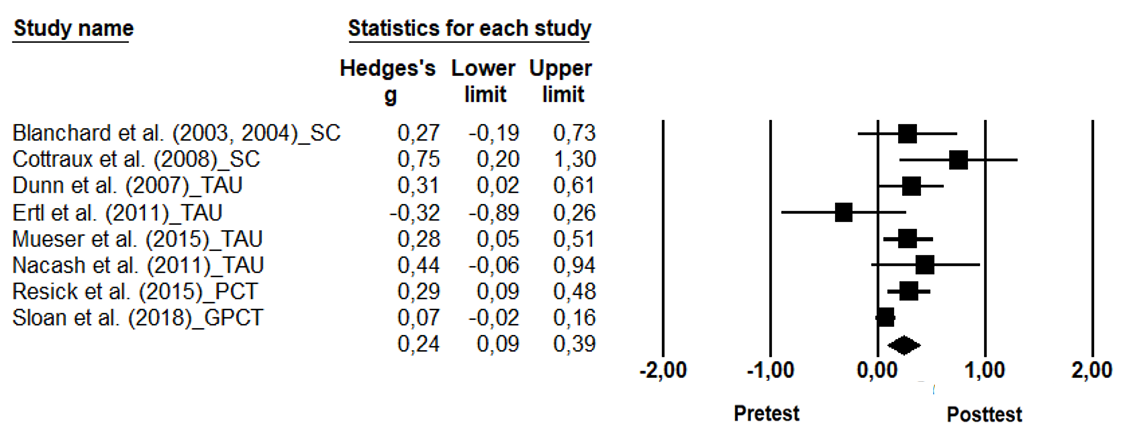 Figure A10. Within-group effect sizes (pretest – posttest) of active treatments (top) and control conditions (bottom) for comorbid depressive symptoms.Table A1PRISMA Checklist Table A1PRISMA Checklist Table A1PRISMA Checklist Table A1PRISMA Checklist Section/topicItem NoChecklist itemReported at paragraphTitleTitle1Identify the report as a systematic review, meta-analysis, or bothTitle pageAbstractStructured summary2Provide a structured summary including, as applicable, background, objectives, data sources, study eligibility criteria, participants, interventions, study appraisal and synthesis methods, results, limitations, conclusions and implications of key findings, (systematic review registration number)Title pageIntroductionIntroductionRationale3Describe the rationale for the review in the context of what is already knownIntroduction: 1–4Objectives4Provide an explicit statement of questions being addressed with reference to participants, interventions, comparisons, outcomes, and study design (PICOS) Introduction:5MethodsProtocol and registration5Indicate if a review protocol exists, if and where it can be accessed (such as web address), and, if available, provide registration information including registration number Method:1Eligibility criteria6Specify study characteristics (such as PICOS, length of follow-up) and report characteristics (such as years considered, language, publication status) used as criteria for eligibility, giving rationale Method:2Information sources7Describe all information sources (such as databases with dates of coverage, contact with study authors to identify additional studies) in the search and date last searched Method:3Search8Present full electronic search strategy for at least one database, including any limits used, such that it could be repeatedMethod:3Study selection9State the process for selecting studies (that is, screening, eligibility, included in systematic review, and, if applicable, included in the meta-analysis) Method:3Data collection process10Describe method of data extraction from reports (such as piloted forms, independently, in duplicate) and any processes for obtaining and confirming data from investigators Method:4Data items11List and define all variables for which data were sought (such as PICOS, funding sources) and any assumptions and simplifications made Method:4–5, Appendix ARisk of bias in individual studies12Describe methods used for assessing risk of bias of individual studies (including specification of whether this was done at the study or outcome level), and how this information is to be used in any data synthesis Method:6Table A1(continued)Table A1(continued)Table A1(continued)Table A1(continued)Section/topicItem NoChecklist itemReported at paragraphSummary measures13State the principal summary measures (such as risk ratio, difference in means).Method:7Synthesis of results14Describe the methods of handling data and combining results of studies, if done, including measures of consistency (such as I2 statistic) for each meta-analysis Method:7–8Risk of bias across studies15Specify any assessment of risk of bias that may affect the cumulative evidence (such as publication bias, selective reporting within studies) Method:10Additional analyses16Describe methods of additional analyses (such as sensitivity or subgroup analyses, meta-regression), if done, indicating which were pre-specified Method: 8–9ResultsStudy selection17Give numbers of studies screened, assessed for eligibility, and included in the review, with reasons for exclusions at each stage, ideally with a flow diagram Results:1-2, Figure 1Study characteristics18For each study, present characteristics for which data were extracted (such as study size, PICOS, follow-up period) and provide the citations  Results:1-2, Table 1, Appendix A Risk of bias within studies19Present data on risk of bias of each study and, if available, any outcome-level assessment (see item 12).Results:11, Appendix AResults of individual studies20For all outcomes considered (benefits or harms), present for each study (a) simple summary data for each intervention group and (b) effect estimates and confidence intervals, ideally with a forest plot Results:Table 2–4, Appendix ASynthesis of results21Present results of each meta-analysis done, including confidence intervals and measures of consistencyResults:3-10, Table 2–4Risk of bias across studies22Present results of any assessment of risk of bias across studies (see item 15)Results:11, 13Additional analysis23Give results of additional analyses, if done (such as sensitivity or subgroup analyses, meta-regression) (see item 16)Results:3-10, 12, Appendix ADiscussionSummary of evidence24Summarise the main findings including the strength of evidence for each main outcome; consider their relevance to key groups (such as health care providers, users, and policy makers) Discussion:1-6Table A1(continued)Table A1(continued)Table A1(continued)Table A1(continued)Section/topicItem NoChecklist itemReported at paragraphLimitations25Discuss limitations at study and outcome level (such as risk of bias), and at review level (such as incomplete retrieval of identified research, reporting bias) Discussion:7Conclusions26Provide a general interpretation of the results in the context of other evidence, and implications for future researchDiscussion:8FundingFunding27Describe sources of funding for the systematic review and other support (such as supply of data) and role of funders for the systematic review First page:1Table A2Study characteristics extracted from primary studiesTable A2Study characteristics extracted from primary studiesGeneral informationStudy authors, year of publication, location of study implementationSample-related characteristicsTotal sample size, sample sizes per treatment arm, age, sex, number/proportion of participants with clinical PTSD, trauma type, number/proportion of participants with comorbid depressive symptomsTreatment-related characteristics Treatment condition, treatment/control type, treatment format (e.g., group-based), setting (e.g. outpatient), largest follow-up interval, dropout rate or numbers of participants initiating and not completing the whole course of treatment, data representing PTSD and comorbid depressive symptoms Table A3Within-group effect sizes and between-group effect sizes at posttest for PTSD severityTable A3Within-group effect sizes and between-group effect sizes at posttest for PTSD severityTable A3Within-group effect sizes and between-group effect sizes at posttest for PTSD severityTable A3Within-group effect sizes and between-group effect sizes at posttest for PTSD severityTable A3Within-group effect sizes and between-group effect sizes at posttest for PTSD severityTable A3Within-group effect sizes and between-group effect sizes at posttest for PTSD severityTable A3Within-group effect sizes and between-group effect sizes at posttest for PTSD severityTable A3Within-group effect sizes and between-group effect sizes at posttest for PTSD severitykg 95 % CIp‡Q p§I2Within-group effect sizes (posttest – follow-up)Within-group effect sizes (posttest – follow-up)Within-group effect sizes (posttest – follow-up)Within-group effect sizes (posttest – follow-up)ConditionPsychotherapy320.330.23 – 0.44< .00186.93< .00164.34Active control 110.160.04 – 0.28< .0514.54.1531.23Within-group effect sizes (pretest – posttest)Within-group effect sizes (pretest – posttest)Within-group effect sizes (pretest – posttest)Within-group effect sizes (pretest – posttest)ConditionPsychotherapy 351.010.87 – 1.14< .001145.00< .00176.55Active control110.520.16 – 0.87< .0196.64< .00189.65Treatment Type†TFT281.040.91 – 1.17< .00187.29< .00169.07Non-TFT70.850.39 – 1.31< .00157.71< .00189.60Between-group effect sizes (posttest)Between-group effect sizes (posttest)Between-group effect sizes (posttest)Treatment vs control100.240.04 – 0.44< .0519.30< .0553.36TFT vs control 80.250.03 – 0.47< .0519.29< .0558.52TFT vs Non-TFT30.06-0.26 – 0.37.720.610.740.00Non-TFT vs control2–Note.  95 % CI = 95% confidence intervals, g = Hedges’ g, k = number of comparisons, PTSD = posttraumatic stress disorder. † Analyses include active treatments only.‡ P-value of Hedges’ g. § P-value of Q-statistics.Note.  95 % CI = 95% confidence intervals, g = Hedges’ g, k = number of comparisons, PTSD = posttraumatic stress disorder. † Analyses include active treatments only.‡ P-value of Hedges’ g. § P-value of Q-statistics.Note.  95 % CI = 95% confidence intervals, g = Hedges’ g, k = number of comparisons, PTSD = posttraumatic stress disorder. † Analyses include active treatments only.‡ P-value of Hedges’ g. § P-value of Q-statistics.Note.  95 % CI = 95% confidence intervals, g = Hedges’ g, k = number of comparisons, PTSD = posttraumatic stress disorder. † Analyses include active treatments only.‡ P-value of Hedges’ g. § P-value of Q-statistics.Note.  95 % CI = 95% confidence intervals, g = Hedges’ g, k = number of comparisons, PTSD = posttraumatic stress disorder. † Analyses include active treatments only.‡ P-value of Hedges’ g. § P-value of Q-statistics.Note.  95 % CI = 95% confidence intervals, g = Hedges’ g, k = number of comparisons, PTSD = posttraumatic stress disorder. † Analyses include active treatments only.‡ P-value of Hedges’ g. § P-value of Q-statistics.Note.  95 % CI = 95% confidence intervals, g = Hedges’ g, k = number of comparisons, PTSD = posttraumatic stress disorder. † Analyses include active treatments only.‡ P-value of Hedges’ g. § P-value of Q-statistics.Note.  95 % CI = 95% confidence intervals, g = Hedges’ g, k = number of comparisons, PTSD = posttraumatic stress disorder. † Analyses include active treatments only.‡ P-value of Hedges’ g. § P-value of Q-statistics.Table A4Within-group effect sizes and between-group effect sizes at posttest for comorbid depressive symptoms Table A4Within-group effect sizes and between-group effect sizes at posttest for comorbid depressive symptoms Table A4Within-group effect sizes and between-group effect sizes at posttest for comorbid depressive symptoms Table A4Within-group effect sizes and between-group effect sizes at posttest for comorbid depressive symptoms Table A4Within-group effect sizes and between-group effect sizes at posttest for comorbid depressive symptoms Table A4Within-group effect sizes and between-group effect sizes at posttest for comorbid depressive symptoms Table A4Within-group effect sizes and between-group effect sizes at posttest for comorbid depressive symptoms Table A4Within-group effect sizes and between-group effect sizes at posttest for comorbid depressive symptoms kg95 % CIp‡Qp§I2Within-group effect sizes (posttest – follow-up)Within-group effect sizes (posttest – follow-up)Within-group effect sizes (posttest – follow-up)Within-group effect sizes (posttest – follow-up)ConditionPsychotherapy240.10-0.01– 0.21.0856.02.0058.94Active control 70.240.09 – 0.38< .0018.73.1931.29Within-group effect sizes (pretest – posttest)Within-group effect sizes (pretest – posttest)Within-group effect sizes (pretest – posttest)Within-group effect sizes (pretest – posttest)ConditionPsychotherapy 280.680.55 – 0.80< .00193.18< .00171.02Active control80.240.09 – 0.39< .0116.11< .0556.56Treatment Type†TFT24    0.710.57 – 0.84< .00177.58< .00170.36Non-TFT40.450.01 – 0.89< .0512.34< .0175.69Between-group effect sizesBetween-group effect sizesTreatment vs control80.30 0.06 – 0.53< .0513.82.0549.36TFT vs control 70.320.04 – 0.59< .0513.81< .0556.55TFT vs Non-TFT30.28-0.17 – 0.730.233.64.1645.05Non-TFT vs control1–Note.  95 % CI = 95% confidence intervals, g = Hedges’ g, k = number of comparisons.† Analyses include active treatments only.‡ P-value of Hedges’ g. § P-value of Q-statistics.Note.  95 % CI = 95% confidence intervals, g = Hedges’ g, k = number of comparisons.† Analyses include active treatments only.‡ P-value of Hedges’ g. § P-value of Q-statistics.Note.  95 % CI = 95% confidence intervals, g = Hedges’ g, k = number of comparisons.† Analyses include active treatments only.‡ P-value of Hedges’ g. § P-value of Q-statistics.Note.  95 % CI = 95% confidence intervals, g = Hedges’ g, k = number of comparisons.† Analyses include active treatments only.‡ P-value of Hedges’ g. § P-value of Q-statistics.Note.  95 % CI = 95% confidence intervals, g = Hedges’ g, k = number of comparisons.† Analyses include active treatments only.‡ P-value of Hedges’ g. § P-value of Q-statistics.Note.  95 % CI = 95% confidence intervals, g = Hedges’ g, k = number of comparisons.† Analyses include active treatments only.‡ P-value of Hedges’ g. § P-value of Q-statistics.Note.  95 % CI = 95% confidence intervals, g = Hedges’ g, k = number of comparisons.† Analyses include active treatments only.‡ P-value of Hedges’ g. § P-value of Q-statistics.Note.  95 % CI = 95% confidence intervals, g = Hedges’ g, k = number of comparisons.† Analyses include active treatments only.‡ P-value of Hedges’ g. § P-value of Q-statistics.Table A5Risk of bias assessments for included studies  Table A5Risk of bias assessments for included studies  Table A5Risk of bias assessments for included studies  Table A5Risk of bias assessments for included studies  Table A5Risk of bias assessments for included studies  Table A5Risk of bias assessments for included studies  Table A5Risk of bias assessments for included studies  StudyRandom sequence generationAllocationconcealmentBlinding participants/ personnelBlinding outcome assessors†Incomplete follow-up dataSelective outcome reportingAcierno et al. (2016) lowunclearhighlowhighhighBlanchard et al. (2004) unclearunclearhighlow high unclearCottraux et al. (2008)lowlowhighlowhighunclearDunn et al. (2007)lowlowhighlowhighunclearErtl et al. (2011)‡unclearunclearhighlowhighlowFoa et al. (1999)unclearunclearhighlowhighunclearFoa et al. (2005)lowunclearhighlowhighunclearHaller et al. (2016)‡unclearunclearhigh lowhighlowHensel-Dittmann et al. (2011)lowlowhighunclearlowunclearHien et al. (2009)lowlowhighlowlowhigh Hien et al. (2015)lowlowlowlowhighlowLangkaas et al. (2017)lowlowhighlowlowlowMueser et al. (2015)lowlowhighlowunclearlowNacash et al. (2011) lowlowhighlowlowunclearNeuner et al. (2004)lowunclearhighlowlowunclearPower et al. (2002)unclearunclearhighhigh1highunclearResick et al. (2012)unclearunclearhighlowlowunclearResick et al. (2015) unclearunclearhighlowlow lowRothbaum et al. (2014)lowlowlowlowlowlowSloan et al. (2018)lowlowhighlow lowlowTarrier et al. (2004)lowlowhighlowhighunclearThompson et al. (2018)lowunclearhighlowunclearlowNote. high = high risk of bias; low = low risk of bias; unclear = unclear/unknown risk of bias. 1Only pre-post data from the study could be included in this meta-analysis having a low risk of bias due to blinded interviewers. Follow-up assessments, however, were conducted by therapists unblinded to treatment allocation. † The use of valid and reliable self-reported PTSD measures was rated as low risk of bias.‡ Study authors kindly provided data for subsamples.Note. high = high risk of bias; low = low risk of bias; unclear = unclear/unknown risk of bias. 1Only pre-post data from the study could be included in this meta-analysis having a low risk of bias due to blinded interviewers. Follow-up assessments, however, were conducted by therapists unblinded to treatment allocation. † The use of valid and reliable self-reported PTSD measures was rated as low risk of bias.‡ Study authors kindly provided data for subsamples.Note. high = high risk of bias; low = low risk of bias; unclear = unclear/unknown risk of bias. 1Only pre-post data from the study could be included in this meta-analysis having a low risk of bias due to blinded interviewers. Follow-up assessments, however, were conducted by therapists unblinded to treatment allocation. † The use of valid and reliable self-reported PTSD measures was rated as low risk of bias.‡ Study authors kindly provided data for subsamples.Note. high = high risk of bias; low = low risk of bias; unclear = unclear/unknown risk of bias. 1Only pre-post data from the study could be included in this meta-analysis having a low risk of bias due to blinded interviewers. Follow-up assessments, however, were conducted by therapists unblinded to treatment allocation. † The use of valid and reliable self-reported PTSD measures was rated as low risk of bias.‡ Study authors kindly provided data for subsamples.Note. high = high risk of bias; low = low risk of bias; unclear = unclear/unknown risk of bias. 1Only pre-post data from the study could be included in this meta-analysis having a low risk of bias due to blinded interviewers. Follow-up assessments, however, were conducted by therapists unblinded to treatment allocation. † The use of valid and reliable self-reported PTSD measures was rated as low risk of bias.‡ Study authors kindly provided data for subsamples.Note. high = high risk of bias; low = low risk of bias; unclear = unclear/unknown risk of bias. 1Only pre-post data from the study could be included in this meta-analysis having a low risk of bias due to blinded interviewers. Follow-up assessments, however, were conducted by therapists unblinded to treatment allocation. † The use of valid and reliable self-reported PTSD measures was rated as low risk of bias.‡ Study authors kindly provided data for subsamples.Note. high = high risk of bias; low = low risk of bias; unclear = unclear/unknown risk of bias. 1Only pre-post data from the study could be included in this meta-analysis having a low risk of bias due to blinded interviewers. Follow-up assessments, however, were conducted by therapists unblinded to treatment allocation. † The use of valid and reliable self-reported PTSD measures was rated as low risk of bias.‡ Study authors kindly provided data for subsamples.Table A6Sensitivity analyses for missing within correlation coefficients of effect sizesTable A6Sensitivity analyses for missing within correlation coefficients of effect sizesTable A6Sensitivity analyses for missing within correlation coefficients of effect sizesTable A6Sensitivity analyses for missing within correlation coefficients of effect sizesTable A6Sensitivity analyses for missing within correlation coefficients of effect sizesTable A6Sensitivity analyses for missing within correlation coefficients of effect sizesTable A6Sensitivity analyses for missing within correlation coefficients of effect sizesTable A6Sensitivity analyses for missing within correlation coefficients of effect sizes kg95 % CIp†Q p‡I2Pretest - follow-up Pretest - follow-up Pretest - follow-up PTSD severity  r = .2Active treatment  321.361.15 – 1.56< .001146.78< .00178.88Active control110.630.20 – 1.05< .0187.53< .00188.58  r = .8Active treatment321.341.12 – 1.57< .001349.14< .00191.12Active control110.570.11 – 1.04< .05318.81< .00196.86Depressive symptoms   r = .2Active treatment240.730.56 – 0.91< .00178.68< .00170.77Active control70.280.08 – 0.49< .0122.41< .0173.23 r = .8Active treatment  240.740.55 – 0.93< .001166.27< .00186.17Active control70.380.14 – 0.62< .0160.31< .00190.05Posttest – follow-upPosttest – follow-upPTSD severity  r = .2Active treatment320.340.23 – 0.44 < .00155.79< .00144.43Active control110.180.07 – 0.30< .00110.740.386.86  r = .8Active treatment320.320.23 – 0.42< .001198.66< .00184.40Active control110.120.02 – 0.23< .00127.70< .00163.90Depressive symptoms   r = .2Active treatment240.10-0.01 – 0.21.0936.26< .0536.57Active control70.240.10 – 0.38< .0015.970.430.00 r = .8Active treatment240.10-0.00 – 0.21.06127.53< .00181.97Active control70.240.10 – 0.38< .00118.62< .00167.78Table A6(continued)Table A6(continued)Table A6(continued)Table A6(continued)Table A6(continued)Table A6(continued)Table A6(continued)Table A6(continued)Pretest - posttest Pretest - posttest PTSD severity  r = .2Active treatment351.000.87 – 1.13< .001110.97< .00168.27Active control110.530.19 – 0.87< .00162.43< .00183.98  r = .8Active treatment350.980.84 – 1.11< .001271.93< .00187.50Active control110.480.12 – 0.85< .01228.62< .00195.63Depressive symptoms   r = .2Active treatment280.660.53 – 0.79< .00174.75< .00163.88Active control80.210.06 – 0.36< .0112.79.0145.28 r = .8ConditionActive treatment280.670.55 – 0.80< .001153.32< .00182.39Active control80.270.13 – 0.42< .00126.12< .0173.20Note. 95 % CI = ﻿95% confidence intervals, g = Hedges’ g, k = number of comparisons, PTSD = posttraumatic stress disorder. † P-value of Hedges’ g. ‡ P-value of Q-statistics.Note. 95 % CI = ﻿95% confidence intervals, g = Hedges’ g, k = number of comparisons, PTSD = posttraumatic stress disorder. † P-value of Hedges’ g. ‡ P-value of Q-statistics.Note. 95 % CI = ﻿95% confidence intervals, g = Hedges’ g, k = number of comparisons, PTSD = posttraumatic stress disorder. † P-value of Hedges’ g. ‡ P-value of Q-statistics.Note. 95 % CI = ﻿95% confidence intervals, g = Hedges’ g, k = number of comparisons, PTSD = posttraumatic stress disorder. † P-value of Hedges’ g. ‡ P-value of Q-statistics.Note. 95 % CI = ﻿95% confidence intervals, g = Hedges’ g, k = number of comparisons, PTSD = posttraumatic stress disorder. † P-value of Hedges’ g. ‡ P-value of Q-statistics.Note. 95 % CI = ﻿95% confidence intervals, g = Hedges’ g, k = number of comparisons, PTSD = posttraumatic stress disorder. † P-value of Hedges’ g. ‡ P-value of Q-statistics.Note. 95 % CI = ﻿95% confidence intervals, g = Hedges’ g, k = number of comparisons, PTSD = posttraumatic stress disorder. † P-value of Hedges’ g. ‡ P-value of Q-statistics.Note. 95 % CI = ﻿95% confidence intervals, g = Hedges’ g, k = number of comparisons, PTSD = posttraumatic stress disorder. † P-value of Hedges’ g. ‡ P-value of Q-statistics.